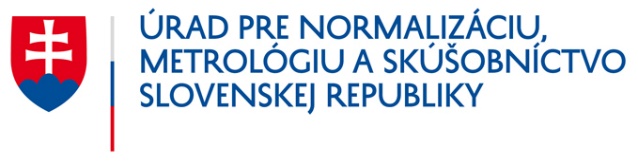 FORMULÁR O PRIJATÍ ŽIADOSTI	UNMS/číslo spisu/rok-org. útvar-číslo záznamu/rokŽiadosťo sprístupnenie  informácií   podľa   zákona   č.   211/2000   Z.   z.   o slobodnom   prístupe   
k informáciám  a o zmene  a doplnení  niektorých   zákonov  (zákon  o slobode   informácií)  
v znení neskorších predpisov (ďalej len „zákon o slobode informácií“)Dátum a hodina podania žiadosti:Forma podania žiadosti:	osobne - telefonicky* Titul, meno a priezvisko žiadateľa, resp. názov alebo obchodné meno a identifikačné číslo žiadateľa:Adresa pobytu, resp. sídlo alebo miesto podnikania žiadateľa:Požadované informácie:Navrhovaný spôsob sprístupnenia informácií (podľa § 16 zákona o slobode informácií):Žiadosť za úrad prijal: Dátum:V prípade osobného podania žiadosti:............................................................                 podpis žiadateľa*Nehodiace sa prečiarknuť